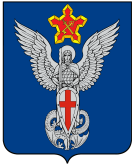 Ерзовская городская ДумаГородищенского муниципального районаВолгоградской области403010, Волгоградская область, Городищенский район, р.п. Ерзовка, ул. Мелиоративная 2,      тел. (84468) 4-78-78 тел/факс: (84468) 4-79-15РЕШЕНИЕОт 19 марта 2015 года                                 № 3/8О проведении месячника по санитарной очистке, благоустройству и озеленению территории Ерзовского городского поселенияВ соответствии с планом работы Ерзовской городской Думы на 2015 год, утвержденным решением Ерзовской городской Думы № 11/3 от 18.12.2014г., Ерзовская городская ДумаРЕШИЛА:1. Рекомендовать администрации Ерзовского городского поселения совместно с председателями Территориальных общественных самоуправлений провести месячник по санитарной очистке, благоустройству и озеленению территории Ерзовского городского поселения.Председатель Ерзовской городской Думы								      Ю.М. ПорохняГлава Ерзовского городского поселения                                                                                      А.А. Курнаков